Омская епархия Русской Православной Церкви 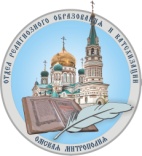 Отдел религиозного образования и катехизации г. Омск, 644024, ул. Интернациональная, д. 25, тел. (3812) 519087, 89136779623    сайт www. sofia-sfo.ru e-mail: sofia-sfo@yandex.ruУважаемые коллеги!Отдел религиозного образования и катехизации Омской епархии совместно                   с Автономной некоммерческой профессиональной образовательной организацией «Многопрофильная академия непрерывного образования» объявляют набор слушателей на курсы повышения квалификации «Основы религиозных культур и светской этики»                в объеме 144 часов.Обучение дистанционное. Осуществляется в течение 3 месяцев с 15 февраля  по 15 мая 2017 года.Приглашаем преподавателей ОРКСЭ, ОДНКНР, педагогических работников образовательных организаций Омской области, занимающихся духовно-нравственным воспитанием обучающихся. Цель программы: подготовка педагогов к преподаванию предметов, направленных на получение учащимися знаний об основах духовно-нравственной культуры Православия, о нравственных принципах и ценностях, об исторических                    и культурных традициях Православия; к работе с христианским мировоззренческим содержанием в педагогической деятельности.Программа обучения включает богословский, исторический, психолого-педагогический, культурологический, методический блоки дисциплин, литургическую практику, православные спецкурсы. Формы занятий: лекции, экскурсии  и самостоятельная работа слушателей. Оценивание работы будет проходить по накопительной системе: оценка контрольных работ, участие в экскурсионно-паломнических поездках. Освоение образовательной программы завершается защитой методической разработки  (по выбору слушателей).Стоимость программы:  модуль Омской епархии (дистанционный) – бесплатно, модуль АН ПОО «МАНО» (дистанционный) - 2000 руб. Документы, выдаваемые после обучения: Удостоверение установленного образца о повышении квалификации, дающее право преподавать любой модуль курса ОРКСЭ,Удостоверение о прохождении обучения на курсах при Отделе религиозного образования и катехизации Омской епархии.Указанные документы являются основанием для получения  педагогическим работником,  а также образовательной организацией благословения и аккредитации в Омской епархии на преподавание основ Православия и духовно-нравственное воспитание обучающихся (согласно ст. 87, п.12 ФЗ «Об образовании в РФ» от 26.12.2012г.).Для зачисления на курсы  необходимо подать заявление в методический центр отдела по тел. 58-11-12 или на e-mail: sofia-sfo@yandex.ru, в котором  указать Ф.И.О., место работы, должность, контактные телефоны, электронный адрес. Срок приема заявлений до 01.02.2017 года.Руководитель ОРОиКОмской епархии                                                                  протоиерей Димитрий Олихов